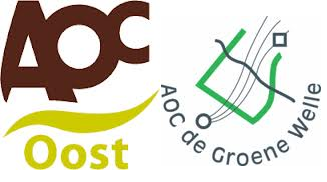 Praktijkopdracht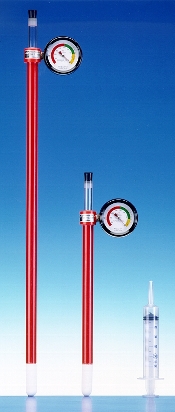 			GrondvochtigheidsmeterGeschreven door: R. Soesman AOC OostInleidingDe eenvoudige grondvochtigheidsmeter?Ja, de eenvoudige grondvochtigheidsmeter. Eenvoudig? Inderdaad. Je hoeft de meter niet meer uit de grond te halen. Een keer goed geplaatst en je hebt er alleen nog maar omkijken naar als je de vochtigheid van de grond controleert. En ook dit is zeer eenvoudig. Door een schaalverdeling in drie kleuren- voor droog, vochtig en nat- overzie je de toestand van je grond in een oogopslag.De grondvochtigheidsmeter bevordert door de eenvoudige aflezing en bediening het efficiënte werken in het tuinbouwbedrijf. Zeker als je meerdere meters over het bedrijf verdeeld. Je hebt dan bijzonder snel een overzicht over de situatie en je weet direct waar en hoeveel gesproeid moet worden.Hoe is de eenvoudige grondvochtigheidsmeter te gebruiken?Je vult de buis helemaal met gedestilleerd of gekookt water en sluit deze goed af met de rubberdop. Hierbij moet erop gelet worden dat er geen lucht in de buis achterblijft. Je zet de meter vervolgens tot worteldiepte in een gat en drukt de grond stevig aan. Na een uur kunt u op eenvoudige wijze de vochtigheid van de grond, waarin de meter staat, aflezen.Hoe houdt u de meter in optimale conditie?Als het meter in de buis gedaald is vul  je dit weer bij tot bovenaan het doorzichtige gedeelte. Leeg de buis als je de meter voor langere tijd niet gebruikt.Maak vooral het witte gedeelte van tijd tot tijd schoon en pas op voor vorst in de grond.1.0 Gebruiksaanwijzing 1.1 Het vullen van de meterDe holle buis moet worden gevuld met gekookt of gedistilleerd water tot bovenaan het transparante gedeelte. Daarna kan d.m.v. krachtig zuigen  de nog aanwezige lucht uit de buis worden gezogen, dit moet je 3 a 4 keer herhalen, waarbij steeds de buis wordt bijgevuld tot de bovenrand van het transparante gedeelte.Daarna sluit je de buis zorgvuldig af met de rubberstop. Controleer nu de meter door een zeer droge doek of papieren zakdoek om het voelergedeelte (porselein) te wikkelen. De wijzer moet nu in maximaal 2 minuten meer dan stand h20 cm, 200 aanwijzen, vooral als je de doek of het papier wikkeling om de voeler verplaatst. Dit is een teken dat de meter gebruiksklaar is. Zou de wijzer weer teruglopen naar 0, dan is er iets niet in orde. Neem dan contact op met de leverancier.1.2 Het plaatsen van de meterDe plaatsing van de meter moet door jezelf bepaald worden, waarbij je moet letten op  de gemiddelde wortelhoogte en dat de voeler tussen de wortels geplaatst wordt. Met een stok of andere buis met een iets grotere diameter moet een gat worden gemaakt waarin de grondvochtmeter komt te staan, waarbij het gat uiteraard niet dieper mag worden gemaakt als de voeler geplaatst moet worden. Daarna wordt de grond stevig om de buis aangedrukt en verdient het de aanbeveling de meter 1 a 2 keer te draaien om de lengteas.Daarna moet deze plek enige malen besproeid worden omdat door het samendrukken van de grond de structuur veranderd is. Door het besproeien zal de grond zijn normale structuur aannemen.Afhankelijk van de aard van de grond en het reeds bestaande vochtgehalte zal de wijzer na enige tijd een bepaalde stand aanwijzen, die weer zal veranderen als de grond bijvoorbeeld uitdroogt.Na verloop van tijd, afhankelijk van de doorlatendheid van de grond zal het waterpeil in de buis zakken. Deze moet dan worden bijgevuld tot boven aan het transparante gedeelte, wat een directer aanwijzing bevorderd.1.3 Aflezing van de schaalDe schaal is verdeeld in drie kleuren; h2o waterkolom en vochtspanning waarde pF. Deze waarden zeggen op zich niets t.o.v. je grond. Het is namelijk onmogelijk voor elke grond een bepaald tabel op te stellen met de optimale voor de grond. Hierdoor is het nodig om te controleren hoe de meter reageert op je grond en zelf de optimale waarde vast te stellen, waarna je een uitstekend hulpmiddel hebt om de grond op de juiste vochtigheid te houden.1.4 OnderhoudsaanwijzingenMinimaal eens per half jaar het porselein (voeler) gedeelte goed schoonmaken met water. IJking van de meter in waterhoogte van 15 cm. In een emmer o.i.d. De meter vullen en afsluiten en op onderdruk brengen met droge doek, daarna in deze waterkolom, waarbij de wijzer op 0 moet staan. Is dit niet het geval dan de frontring verwijderen en de naald op nul stellen.Dit moet minimaal 1 keer per jaar gebeuren.1.5 Algemene gegevensMaximum omgevingstemperatuur: 0 tot 60 graden CMaximum diepte: 350 mmBuiten diameter buis: 20 mmDiameter meetklok: 70mmInhoud meetbuis: +- 39 ccLedig gewicht:	260 gram.